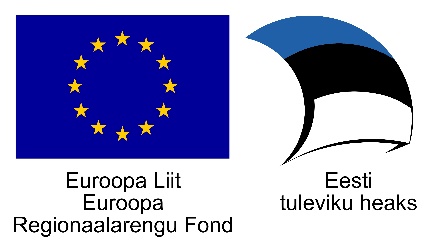 TEADUSLAAGER 22.-24. oktoober 20183.- 5. klassEsmaspäev, 22.10.2018 kell 10.00 – 13.4510.00 – 10.10 Laagri avamine, kab  2810.10 – 10.55 Huvitav loogika ja programmeerimine, kab 2811.10 – 11.55 Lima valmistamine, lab 21111.55 – 12.40 Teeküünalde metallümbristele uus elu, kab 3912.40 – 13.00 Lõuna13.00 – 13.45 Quest-seiklusmäng, kab 36Teisipäev, 23.10.2018 kell 10.00 – 13.3510.00 – 10.45 Võlupulga 100-aastased seiklused, kab 3310.50 – 11.35 Lennuki meisterdamine, kab 3611.35 – 12.00 Lõuna 12.00 – 12.45 Halloweeni töötuba, kab 3612.50 – 13.35 Lillede meisterdamine, kab 11Kolmapäev, 24.10.2018 kell 09.00 – 15.4509.00 väljasõit kolledži eest AHHAA teaduskeskusesse11.30 – 12.15 Teadusteater „Vee võlud“12.15 – 12.45 Lõuna12.45 – 13.45 Vaba aeg AHHAA teaduskeskuses13.45 – 15.45 kojusõit (kolledž)Teaduslaagri läbiviimist finantseeritakse Euroopa Regionaalarengu Fondi poolt tegevuse "Teaduse populariseerimise" alategevuse "Teeme+" projekti "Teadus - see on lahe!" raames.